ADS-B Out!2014 American Champion Extreme Decathlon 8KCABN50XT Ser#1150-2014227 Total Time Since New 210 HP Lycoming IO-390 EngineAvionics/Equipment: Aspen Evolution Primary Flight DisplayGarmin GTN 750 WAAS GPS NAV/ COMGarmin GTR 225 ComGarmin GTX 335ES Transponder w/ ADS-B OutGarmin GDL88 ADS-B ModuleGarmin GMA 350 Audio PanelKelly Mfg RCA2300 Digital Artificial HorizonJPI EDM 930 Engine MonitorSmoke SystemChronometerVertical Speed IndicatorAltimeterDigital Outside Air Temperature GaugeTwin plug and Lemo Headset JacksMagnetic CompassExterior: Red, White and Black custom schemeInterior: Black with carbon fiber floorboardsZERO DOWN $1,087.12/mo.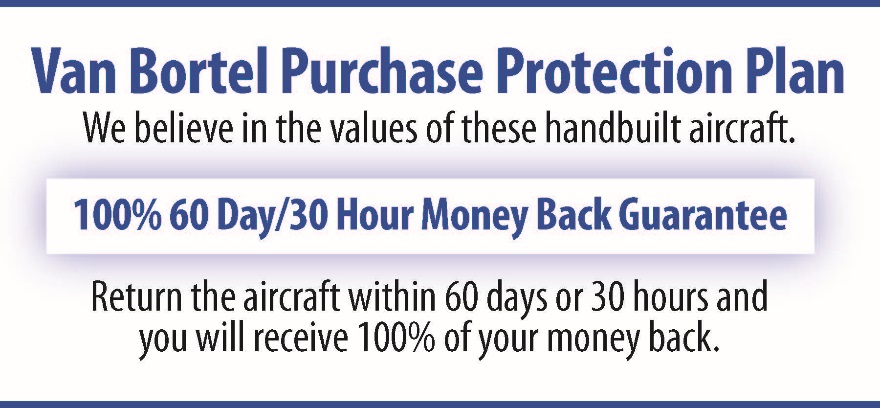 All Specifications Subject To Verification Upon Inspection